ABSTRACTThe purpose of the study is to assess the quality of healthcare service for patients with sensory and physical disabilities in Inland Empire, California. Quantitative analysis of the existing data with sample size of 36 online studies and 45 hospital patient records were used in the study. The results of the study showed that the highest proportion of healthcare staff have negative attitude towards patients with sensory and physical disabilities. I also observed that a significant high proportion of the members of the healthcare staff believed that patients with disabilities do not adhere to instructions (51%, p =0.03) and are hard to be communicated with (65% p =0.03). Also, I observed that there is a deficit in the facilities, staff and funds directed towards hiring staff and purchase of facilities for the patients with sensory and physical disabilities. I concluded that more resources should be channeled towards the acquisition of necessary facilities and hiring and training of the staff so as to enhance the quality of healthcare service delivered to patient with disabilities. Keywords: Physical disabilities; Sensory disabilities; Quality healthcare service; Negative attitudeINTRODUCTIONThe Centers for Disease Control and Prevention approximates that about 20 % of Americans are affected with some form of disabilities.1, 2 People with disabilities constitute those with physical, mental and sensory impairments, which affect their active participation in normal daily activities.3 Patients with disabilities have various challenges in accessing health care service.4 These challenges include the physical, medical equipment, and communication barriers .5, 6, 7 The attitude of the healthcare staff towards the patients with disabilities also presents a challenge in the provision of quality health care services to the patients .8, 9, 10, 11 Negative attitude of the staff towards the patients with disability presents a major barrier in the provision of health care service to this group of patients. As indicated by Ali et al., 6 patients with disability are frequently subjected to negative staff attitude. Ali et al. 6 observed that the lack of sufficient staff training on the relevant communication and techniques required in handling the patient with disability is the major cause of the negative attitude toward patients with disabilities. The various indicators of negative attitudes are presented in Appendix III.  These challenges, when left unaddressed, result in disparities in the delivery of health care services to patients with disabilities.12, 13, 10, 14.It is important for the federal and state governments to work towards addressing the disparity in health care provision to patients with disabilities.  The potential disparities are based on the understanding that the resulting unfair difference from the challenges stated above can be avoided.15 The disparity can be addressed by improving the access to care services and training the healthcare staff on skills on how to handle patients with various disabilities.1 The various strategies and policies that have been put in place emphasize on the need to increase adaptive equipment and enhance professional ability and specialized care for the patients with disabilities.16, 17, 18, 19 However, bureaucracies, tedious procedural processes and prohibitive implementation costs affect the pace and the successful implementation of the proposed strategies and policies.20, 21 There is a need, therefore, to evaluate the level of implementation of the proposed strategies so as to identify the potential challenges and areas for further improvement.The assessment of the level of adoption of the proposed strategies and policies in the health care sector can be done through the evaluation of the quality of health care services for patients with disabilities. I assessed the quality of healthcare service for patients with disabilities with focus on those with sensory and physical disabilities by answering the following research questions:What is the trend in the proportion of patients with sensory and physical disabilities between 2010 and 2015?How does the healthcare staff perceive patients with sensory and physical disabilities?Are the healthcare facilities equipped with adequate infrastructure and staff to handle the needs of the patients with sensory and physical disabilities? METHODOLOGYResearch design I accomplished the goals of this study through quantitative analysis of existing data that I obtained from online databases and hospital records. Through this approach, I was able to efficiently carry out contextual assessment of the research questions based on data obtained from different sources.22 The existing data I used in this study were the hospital records and online studies. I obtained the hospital records from nine selected hospitals. The records I obtained were the annual internal records documented separately by the individual hospitals. The selection of the hospitals in this study was based on their willingness to participate in the study. I only considered the public and private hospitals found in Inland Empire, California. The selection of the online databases in this study was based on stringent inclusion criteria. I included only the databases with relevant primary data collected through a well-designed and executed statistical methodology associated with limited errors and high generalizability. I selected databases that had specific data on the proportion of patients with sensory and physical disabilities admitted in the Inland Empire, California hospitals and the healthcare staff perception of patients with disabilities. I considered only databases with data published between 2010 and 2015. For this study, only those databases managed by the government or by nationally recognized institutions were considered. The databases that met the study’s selection included the Health Management database (Proquest), National Information Center on Health Services Research and Health Care Technology, Agency for Healthcare Research and Quality database and Medicare Provider Analysis and Review database. From the selected national databases, I only retrieved relevant data for Inland Empire, California. The use of more than one database on this research enabled me to overcome the challenge of unavailability of relevant data for Inland Empire. Data collection The collection of the data was guided by the study’s research questions so as to limit the occurrence of personal bias in the collection of data. From the hospital records, I obtained data on the number of patients with disabilities and the budgetary allocation towards development of infrastructure for the patients with physical and sensory disabilities.I also obtained budgetary allocation from the yearly projection of hospital expenditure on infrastructure for the patients with physical and sensory disabilities. The data on the projection was obtained from the records documented by the individual hospital. I obtained data on existing facilities for the patients with physical and sensory disabilities from the selected hospital records. To facilitate the retrieval of these data from the hospital records, I developed leading questions for each research question. Some of the leading questions included the following: What is the total number of patients with physical and sensory disabilities? How many hospital staff is specially trained to handle the patients with physical and sensory disabilities? How many mobility and hearing aids are there? Based on these leading questions, I performed a manual search for the required data in the hospital records obtained from internal annual records document by each of the selected hospital. I used specific keywords to obtain the required data from the selected databases. The keywords included patients with disabilities, health care quality, health care disparity, healthcare staff attitude, staff perception and patients with sensory and physical disabilities. Based on these keywords, I was able to retrieve studies that answered research questions raised. Through these data retrieval criteria, I obtained a total of 36 online studies (Appendix II). To ensure that sufficient data for each research question was obtained, I carried out the collection of data in a back and forth manner with subsequent open coding and determination of relationships. This collection process was carried out until no new relationships were observed from the data. Data analysisI coded the obtained data based on line-by-line open coding. The data that were open coded included the data from the online studies such as the various descriptions associated with the themes of interest as laid out in the study objectives. This coding process resulted in several descriptive data groups, which I sorted out and grouped based on the research questions. I then tested the data in each group for normality using Kolmogorov Smirnov procedure. I analyzed the trend in the proportion of patients with sensory and physical disabilities using descriptive statistics through the determination of the percentages of the different cases of disabilities per year between the years 2010 to 2015. I determined the perception of the healthcare staff towards the patients with sensory and physical disabilities by first identifying the various themes regarding perception after which I expressed the frequency of the themes in the collected data in percentages. I determined whether healthcare facilities are equipped with adequate infrastructure and staff to handle the needs of the patients with sensory and physical disabilities by comparing the patient population and the available facilities. Based on this comparison, I obtained the percentage deficit in specific facilities and health care staff. I used correlation statistics to determine the impact of quality of health care service on the recovery rate of the patients with physical and sensory disabilities. I used Statistical Package for the Social Sciences {SPSS} version 23 software to conduct the data analysis. All analysis was carried out at 5% level of significance and the determination of the values that are significantly different at p=0.05 was done using the Tukey procedure.RESULTSI evaluated a total of 45 hospital records and 36 online databases studies concerning health care provision to patients with physical and sensory disabilities. The selected data records were those between the year 2010 and 2015. The study outcome indicated that the major physical disabilities were associated with impaired movement with an average of 3300 cases per hospital. The major sensory disabilities that were established from retrieved hospital records was established to be vision and hearing impairment that contributed to an average of 1278 and 4600 cases per hospital respectively in every year. The trend in the proportion of patients with physical and sensory disabilities showed that the patients with impaired hearing made up the highest proportion of the hospital patients as indicated by a proportion of 44%, 47%, 39%, 45% and 44% for the years 2010, 2011, 2013, 2014 and 2015 respectively. From the year 2010 to 2015, the proportion of patients with physical disabilities was established to be 34%, 25%, 31%, 39% and 33% respectively. The proportion of the patients with hearing disabilities from 2010 to 2015 was established to be 16%, 13%, 15%, 12% and 11% respectively as shown in Figure 1. The attitude of healthcare staff towards the patients with physical and sensory disabilitiesThe outcome on how members of healthcare staff perceive patients with physical and sensory disabilities was assessed by establishing the percentage of healthcare staff that responded positively or negatively to five questions items on attitude. The first question item was on whether the healthcare staff regarded the handling of patients with physical and sensory disabilities to be easy. The results presented in Table 1 indicate that significantly high percentage of the members of staff do not think that it is easy to attend to patients with disabilities (57%, p =0.003). The percentage of health care staff that regarded the handling of patients with physical and sensory disabilities to be easy was significantly low (39%, p =0.04) compared to the proportion of the staff that regarded the easy of handling the patients with disabilities to be similar to that of normal patients (4%, p =0.01). Regarding the second question item, significantly high number of staff members indicated that patients with disabilities do not adhere to instructions (51%, p =0.03). The proportion of the staff that indicated that the patients with disabilities adhere to instructions (20%) and those that responded that adherence to instructions by the patients with disabilities is the same as for the normal patients (29%) was not significantly different at p =0.05. The result on the third question item revealed that a significantly high percentage (65% p =0.03) of the members of health care staff perceive the patients with disabilities to be hard to be communicated with. Regarding the fourth question item, it was established that the proportion of health care staff that apportion more time and attention to the patients with physical and sensory disabilities (46%) is not significantly different from those that apportion equal time to the patient with disabilities as the normal patients (51%). The result on the fifth question item showed that a significantly high proportion of the healthcare staff members perceive that the patients with physical and sensory disabilities complicate their work (63%, p =0.004) as shown in Table 1. Assessment of the facilities and staff suitability to handle the needs of patients with physical and sensory disabilitiesI evaluated the existing data to determine whether the health care facilities in the study area are well equipped to handle the needs of patients with physical and sensory disabilities. The results presented in Table 2 indicate that the hospitals did not have sufficient facilities for patients with disabilities as indicated by average deficit of 66.67%, 33.33%, 62.92%, 40% and 71.43% in the number of wheelchairs, accessible toilets, specialist beds, voice announcement tools and Braille equipment per hospital respectively. The results also indicated that the hospitals have insufficient staff with expertise in dealing with patients with physical and sensory disabilities as indicated by the average deficit of 76.67%, 84% and 42.86% in the number of sign language interpreters, staff with knowledge of Braille information and hospital volunteer to escort patients with sensory impairment respectively. The results also indicated that there is an average deficit of 70% and 50% in the budgetary allocation to the purchase of facilities for patients with disabilities and hiring and training of staff on handling of patients with disabilities as indicated in Table 2. I also sought to evaluate how the quality of health care service affects the recovery rate of the patients with physical and sensory disabilities. I determined the quality of health care service by considering the attitude of the healthcare staff towards patients with physical and sensory disabilities and the facilities and staff suitability to handle the needs of patients with physical and sensory disabilities. The Pearson’s correlation results indicated that there is a positive correlation between the quality of health care service and the recovery rate of the patients with physical and sensory disabilities as indicated by the Pearson’s correlation factor of r=0.481. The correlation was established to be significant at p =0.043 as shown in Table 3.  Discussion In this study, I aimed to assess the quality of healthcare service for patients with sensory and physical disabilities by evaluating the attitude of the healthcare staff towards the patients and assessing the facilities and staff suitability to handle the needs of patients with physical and sensory disabilities. It is evident from the study that the provision of quality service to the patients with sensory and physical disabilities is yet to be achieved. The study showed that the highest proportion of healthcare staff have a negative attitude towards patients with sensory and physical disabilities as indicated by high percentage of responses. These high percentages of responses suggest that the patients with disabilities do not adhere to instructions, hard to communicate with and complicate the work of the healthcare staff. The study also indicated that there is deficit in the facilities, staff and funds directed towards hiring staff and purchase of facilities for the patients with sensory and physical disabilities.It is evident from the study results that a high proportion of healthcare staff has a negative attitude towards patients with sensory and physical disabilities. Negative attitude of the health care providers towards the patient leads to the provision of poor quality service.23 As observed in the study, the negative attitude is mainly associated with the fact that healthcare staff regard the handling of patients with disabilities to be complicated. According to Needleman et al.,24 the ease of handling patient with disabilities depends on the preparedness and the expertise of the hospital staff. Iacono et al.25 also indicated that the handing of patients with sensory disabilities without the necessary training results in the provision of poor quality service. Based on the outcome of this study, the negative attitude of the healthcare staff towards the patients with disabilities is also associated with the perception among the healthcare practitioners that the patients do not adhere to instructions. It should, however, be noted that it is the responsibility of the healthcare provider to devise treatment and care plans that are suitable and well understood by the patient .26The inability of the patients to adhere to the treatment instructions has been mainly linked to the failure of the healthcare staff to communicate well to the patient.27 According to Flores,28 one of the impediments to the provision of quality health service is the poor communication between the patient and the healthcare provider. As indicated in the study, the high percentages of healthcare staff lack the required expertise to communicate with patients with disabilities. As indicated by Krimshtein,27 it is important for the healthcare providers to develop the required skills on communication to enable them discharge quality healthcare service. Luparell29 indicated that poor communication impact negatively on the quality of the healthcare service by impeding the exchange of information between the patient and healthcare provider. Therefore, the management should put in place strategies such as training the staff on how to communicate and handle the patients with sensory and physical disabilities. The study has also shown that there is deficit in the provision of facilities for the patients with sensory and physical disabilities. The findings of this study corroborate those of early study by People, 30 which indicated that there is a disparity in the provision of hospital equipment for the patients with disabilities. Studies have suggested that the healthcare managers should direct more resources towards the acquisition of necessary facilities and hiring of staff to meet the needs of patients with sensory and physical disabilities 1, 31, 12 The outcome of this study supports the recommendation of the mentioned studies31, 12 considering the outcome of the study, which indicates that the managers do not allocate sufficient funds to meet the needs of the patients with disabilities. CONCLUSIONIt is evident from the study that the quality of healthcare service for patients with sensory and physical disabilities needs to be enhanced with particular emphasis on training of the staff and allocation of more resources to meet the needs of patients with sensory and physical disabilities. According to the study, the current situation is marked by insufficient allocation of funds towards hiring more staff and acquisition of appropriate facilities despite the evidence that the hospitals are not adequately staffed and lack enough facilities. It is, therefore, recommended that the managers of health care facilities should direct more resources towards the acquisition of necessary facilities and hiring of staff to meet the needs of patients with sensory and physical disabilities.                                                   REFERENCESHatton C, Bonardi A, Emerson E, Fox MH, Glover G, Krahn GL, Ouellette-Kuntz H, Turner S. Chapter Four-Health Surveillance and People with Intellectual Disabilities. Int Rev Res Dev Disabil; 2015; 31(48):73-114.World Health Organization, World Report on Disabilities: http://www.refworld.org/docid/50854a322.html Accessed [August 25, 2016].United Nations, United Nations Convention on the Rights of Persons with Disabilities: http://www.un.org/disabilities/documents/convention/convention Accessed [August 25, 2016]. Thew, D., Smith, S. R., Chang, C., & Starr, M. M. (2012). The deaf strong hospital program: a model of diversity and inclusion training for first-year medical students. Academic medicine: journal of the Association of American Medical Colleges, 87(11), 1496.World Health Organization. (2013). Disabilities and health. http://www.who.int/mediacentre/factsheets/fs352/en/index.html Accessed [December 2, 2016] Ali, A., Scior, K., Ratti, V., Strydom, A., King, M., & Hassiotis, A. (2013). Discrimination and other barriers to accessing health care: perspectives of patients with mild and moderate intellectual disability and their carers. PloS one, 8(8), e70855.Lagu, T., Hannon, N. S., Rothberg, M. B., Wells, A. S., Green, K. L., Windom, M. O., & Lindenauer, P. K. (2013). Access to subspecialty care for patients with mobility impairment: a survey. Annals of internal medicine, 158(6), 441-446Lewis S, Stenfert‐Kroese B. An investigation of nursing staff attitudes and emotional reactions towards patients with intellectual disabilities in a general hospital setting. J Appl Res Intellect Disabil; 2010; 23(4):355-65Morrison, E. H., George, V., & Mosqueda, L. (2008). Primary care for adults with physical disabilities: perceptions from consumer and provider focus groups. Family medicine, 40(9).O'Day, B., Killeen, M. B., Sutton, J., & Iezzoni, L. I. (2005). Primary care experiences of people with psychiatric disabilities: barriers to care and potential solutions. Psychiatric rehabilitation journal, 28(4), 339.Bachman, S. S., Vedrani, M., Drainoni, M. L., Tobias, C., & Maisels, L. (2006). Provider perceptions of their capacity to offer accessible health care for people with disabilities. Journal of disabilities policy studies, 17(3), 130-136.Kirschner KL, Breslin ML, Iezzoni LI. Structural impairments that limit access to health care for patients with disabilities. Jama; 2007; 297(10):1121-5.Iezzoni, L. I., & O'Day, B. (2006). More than ramps: a guide to improving health care quality and access for people with disabilities. Oxford University Press, USA.Jones, G. C., & Sinclair, L. B. (2008). Multiple health disparities among minority adults with mobility limitations: An application of the ICF framework and codes. Disabilities and Rehabilitation, 30(12-13), 901-915.Goode, T. D., Carter-Pokras, O. D., Horner-Johnson, W., & Yee, S. (2014). Parallel tracks: Reflections on the need for collaborative health disparities research on race/ethnicity and disabilities. Medical care, 52(10 0 3), S3.Hill JC, Fritz JM. Psychosocial influences on low back pain, disabilities, and response to treatment. Physical therapy; 201; 91(5):712-21.Sharby, N., Martire, K., & Iversen, M. D. (2015). Decreasing health disparities for people with disabilities through improved communication strategies and awareness. International journal of environmental research and public health, 12(3), 3301-3316.US Department of Health and Human Services. (2014). National strategy for quality improvement in health care: 2014 annual progress report to congress. http://www.ahrq.gov/workingforquality/reports/annual-reports/nqs2014annlrpt.pdf [December 2, 2016].Peacock, G., Iezzoni, L. I., & Harkin, T. R. (2015). Health Care for Americans with Disabilities—25 Years after the ADA. New England Journal of Medicine, 373(10), 892-893.Martin AB, Lassman D, Washington B, Catlin A, National Health Expenditure Accounts Team. Growth in US health spending remained slow in 2010; health share of gross domestic product was unchanged from 2009. Health Affairs; 2012; 31(1): 208-19.Radnor Z. Implementing lean in health care: making the link between the approach, readiness and sustainability. Int J of Ind Engin and Mgment; 2011; 2(1):1-2.Colford, J. M. (2001). Meta-Analysis, Decision Analysis, and Cost-Effectiveness Analysis: Methods for Quantitative Synthesis in Medicine. American Journal of Epidemiology, 154(10), 972-973.Easterby-Smith M, Thorpe R, Jackson PR. Management res; 2012; 3: 33-54.Iloh, G. U. P., Ofoedu, J. N., Njoku, P. U., Odu, F. U., Ifedigbo, C. V., & Iwuamanam, K. D. Evaluation of patients' satisfaction with quality of care provided at the National Health Insurance Scheme Clinic of a tertiary hospital in South-Eastern Nigeria. Niger J Clin Pract; 2012; 15(4): 469-474.Needleman J, Buerhaus P, Mattke S, Stewart M, Zelevinsky K. Nurse-staffing levels and the quality of care in hospitals. N Engl J Med Overseas Ed; 2002; (22): 1715-22.Iacono T, Humphreys J, Davis R, Chandler N. Health care service provision for country people with developmental disabilities: an Australian perspective. Res Dev Disabil; 2004; 25(3): 265-84.Lindberg JO, Engström Å. Critical care nurses' experiences:“A good relationship with the patient is a prerequisite for successful pain relief management”. Pain Management Nursing; 2011; 12(3): 163-72.Krimshtein NS, Luhrs CA, Puntillo KA, Cortez TB, Livote EE, Penrod JD, Nelson JE. Training nurses for interdisciplinary communication with families in the intensive care unit: an intervention. J Palliat Med; 2011; 14(12):1325-32.Flores G. Language barriers to health care in the United States. N Engl J Med; 2006; 355(3): 229-31.Luparell S. Incivility in nursing: The connection between academia and clinical settings. Crit Care Nurse; 2011; 31(2): 92-5.People H. Conclusion and future directions: CDC health disparities and inequalities report—United States. 2013; 62(3): 184.Noe RA. Employee training and development. McGraw-Hill/Irwin; 2010.Appendix I: ResultsTables and FigureFigure 1: The trend in the proportion patients with physical and sensory disabilities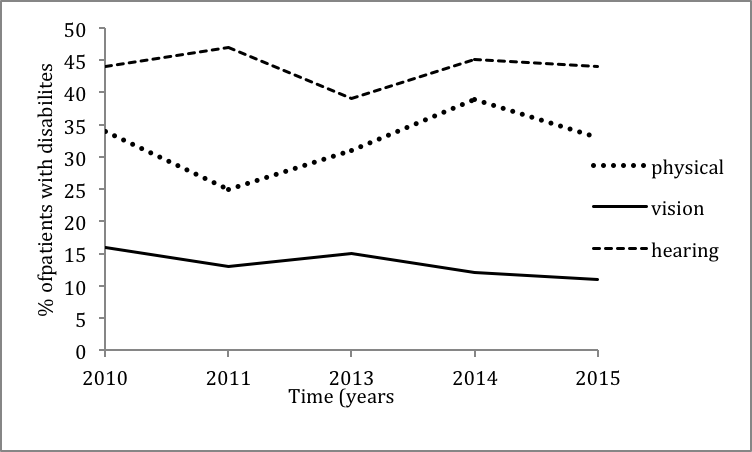  Table 1: Perception of the health care staff on patients with physical and sensory disabilitiesTable 2: Facilities and staff suitability to handle the needs of patients with physical and sensory disabilitiesTable 3: correlation between quality healthcare service and patient recovery rateAppendix II: Selected Databases Appendix II: The number of selected studies in each database  Appendix III:  The negative indicators and related variables % Response rate % Response rate % Response rate ResponseYes  NoSame with normal patientsEasy to attend to39574Do not adhere to instructions512029Hard to communicate with651223Give more time and attention46351Complicate their work631027Facilities Facilities Facilities Facilities Average number per hospitalAverage number required % DeficitWheelchairs 257566.67Accessible toilets101533.33Specialist beds338962.92Voice announcements tools61040.00Information sharing in Braille2771.43StaffStaffStaffStaffNumber Ratio of the staff to patient% DeficitSign language interpreters73076.67Staff with knowledge of Braille information 42584.00Hospital volunteer to escort patients with sensory impairment284942.86Budgetary Allocation Budgetary Allocation Budgetary Allocation Budgetary Allocation Average required amountAverage amount allocated% DeficitPurchase of facilities for patients with disabilities $500,000$150,00070Hiring and training of staff on handling of patients with disabilities$400,000$200,00050Quality of health serviceRecovery rateQuality of health servicePearson’s Correlation10.481Sig. (2-tailed)0.043N4545Recovery ratePearson’s Correlation0.4811Sig. (2-tailed)0.043N4546Database Number of selected studies ItemsHealth Management database (Proquest)5The database contains information on challenges facing the healthcare organizations and the practical approaches towards solving the identified challenges.National Information Center on Health Services Research and Health Care Technology16The database contains quality items on the various healthcare management aspects. The database also provides links to the datasets collected and managed by the Federal Government.Agency for Healthcare Research9The database contains information on the trends in healthcare management. The data on the medical expenditure is also presented in the database.Quality database and Medicare Provider Analysis and Review6The database contains information on patient data with specifics in the admission, diagnosis, length of stay and disposition.ConceptsIndicatorsVariablesDecision Level (working definitions)Negative/ positive Attitude1.Behavior2. OpinionThe conduct of staff when interacting with patients with disabilityThe opinion of the staff regarding caring for patients with disability Considered negative:1. If the staff neglects to acknowledge and attend to the special needs of the patients2. If the staff consider caring for the patients with disability to be burdensome and complicated.